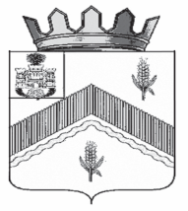 РОССИЙСКАЯ  ФЕДЕРАЦИЯОРЛОВСКАЯ    ОБЛАСТЬАДМИНИСТРАЦИЯ ЗАЛЕГОЩЕНСКОГО РАЙОНАПОСТАНОВЛЕНИЕ26 января  .	                                                                   №  34пгт. Залегощь                 О внесении изменений в постановление администрации Залегощенского района  от 13 января 2022 года  № 6 «О размере родительской платы за содержание ребенка в муниципальных образовательных учреждениях, реализующих основную образовательную программу дошкольного образования»В соответствии с частью 5 статьи 65 Федерального закона от 29 декабря 2012 года № 273-ФЗ « Об образовании в Российской Федерации» и частью 2 статьи 17 Закона Орловской области от 6 сентября 2013 года № 1525-03« Об образовании в Орловской области», постановлением Правительства Орловской области от 3.09.2021 года № 530 «О среднем размере родительской платы за присмотр и уход за детьми в государственных образовательных организациях Орловской области и муниципальных образовательных организациях, реализующих образовательную программу дошкольного образования», администрация Залегощенского района п о с т а н о в л я е т:Внести изменение в постановление администрации Залегощенского района от 13 января 2022 года  № 6 «О размере родительской платы за содержание ребенка в муниципальных образовательных учреждениях, реализующих основную образовательную программу дошкольного образования», дополнив его пунктом 5 «Отделу по организационно-кадровой работе и делопроизводству администрации Залегощенского района обеспечить представление информации о факте установления выплаты компенсации части родительской платы за присмотр и уход за детьми в образовательных организациях, реализующих образовательную программу дошкольного образования, а также о сроках выплаты и размере посредством использования Единой государственной информационной системы социального обеспечения (далее – ЕГИССО), и в соответствии с формами, установленными оператором ЕГИССО. Информацию о факте выплаты компенсации части родительской платы за присмотр и уход за детьми в образовательных организациях, реализующих образовательную программу дошкольного образования заявитель может получить в личном кабинете в федеральной государственной информационной системе «Единый портал государственных и муниципальных услуг (функций)» или ЕГИССО».Глава района                                      В. Н. Замуруев